平成24年度決　算　報　告　書第1期事業年度自　平成24年4月　1日至　平成25年3月31日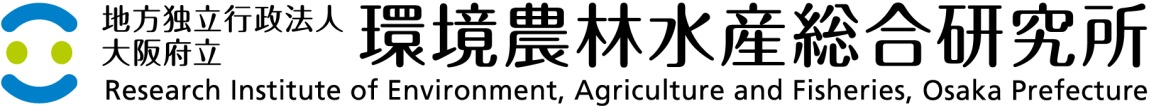 平成２４年度決算報告書（単位：百万円）予算と決算の差異について（注１）退職手当支給者数の増により、予算額に比して決算額が25百万円増加しました。（注２）入札結果に基づく契約確定額の減により、予算額に比して決算額が16百万円減少しました。（注３）経費節減に努めたこと等により、予算額に比して決算額が35百万円減少しました。（注４）職員の実配置抑制に努めたこと等により、人件費が18百万円減少しました。区分予算額決算額差額　　　　（決算－予算）備考収入　運営費交付金　施設整備補助金　自己収入　　財産売払収入　　農業大学校収入依頼試験手数料収入　受託研究等収入　　その他収入1,8252231691972129131,85020719722611402925△162830△11115（注１）（注２）合　　　計2,2172,25336支出　業務費　　研究経費　　受託研究経費一般管理費　人件費　施設整備補助金4232951292561,3152233942601342481,297207△29△355△8△18△16（注３）（注４）（注２）合　　　計2,2172,146△71